Natuur: H 1.3 In de stadDe parkeergarage: een grote garage waar veel auto’s kunnen parkerenDe tunnel: een weg onder de grond, het water of door een bergHet station: een plaats met perrons waar de treinen stoppenDe metro: een soort tram die meestal onder grond rijdtHet warenhuis: een grote winkel met meestal meerdere verdiepingen. Je kunt er van alles kopen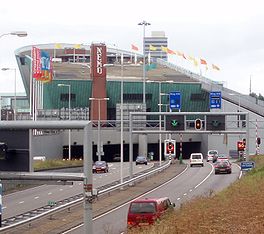 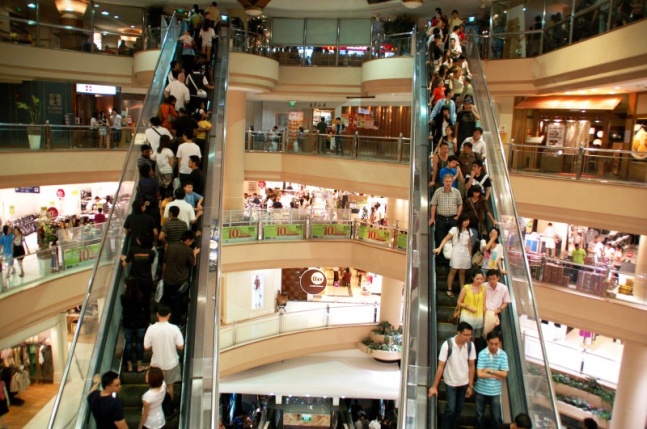 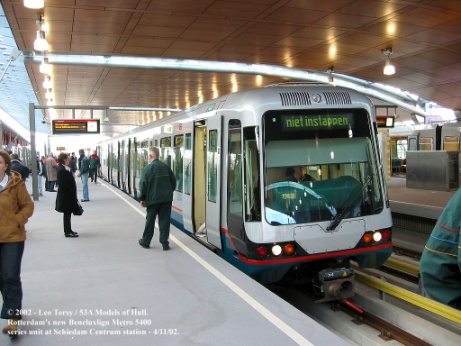 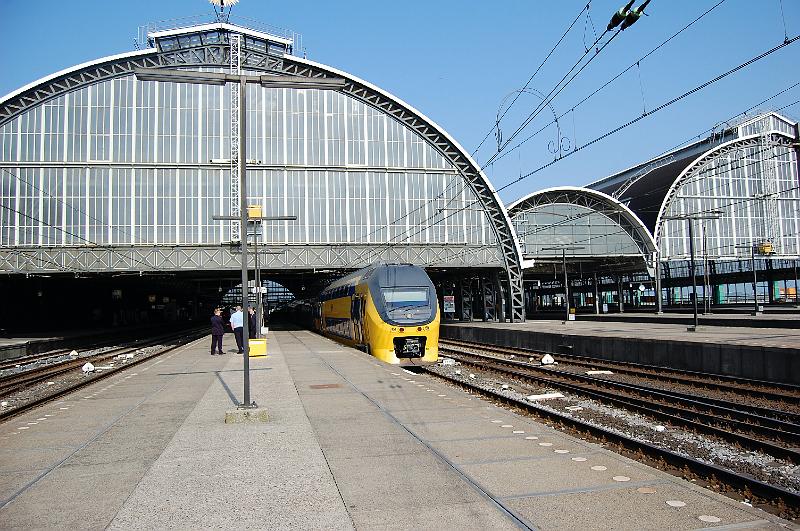 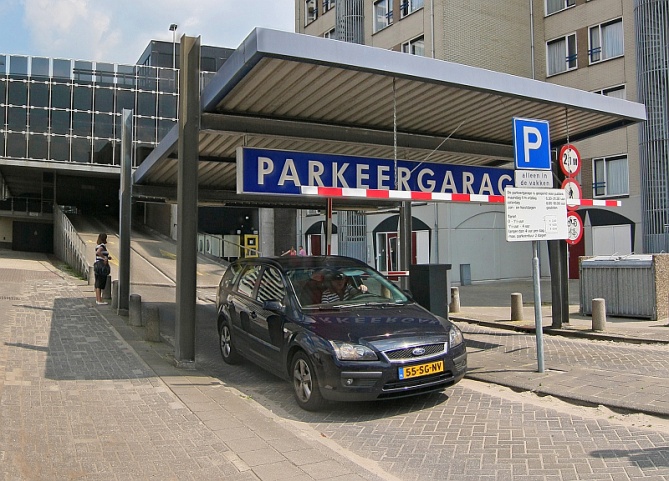 